Federação Portuguesa de 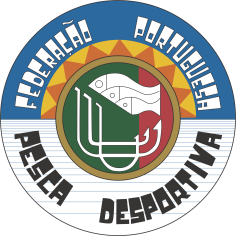 Pesca DesportivaInscrições até: 06 de Março de 2019 – secretaria@fppd.ptPagamento FPPD - NIB: 0018 0000 10689096001 96 (obrigatório envio do comprovativo pagamento/transferência, juntamente com a ficha de inscrição)Valor da Inscrição: 15,00€Dados para emissão de recibo:					________________________________________							       (Assinatura)Ficha de InscriçãoWorkshop – Pesca Desportiva | Modalidade FeederNome:Nº Filiado:Nº Cartão Cidadão:Nº Contribuinte: Informação:Informação:Informação:Informação:Informação:Informação:Tem curso de Treinador?Tem curso de Treinador?SimNãoNº da Cédula:Grau (I, II ou III)Tem curso de Treinador?Tem curso de Treinador?Tem curso de Juiz?Tem curso de Juiz?Nome:Morada Completa:Nº Contribuinte: